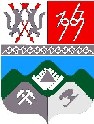 КЕМЕРОВСКАЯ ОБЛАСТЬТАШТАГОЛЬСКИЙ МУНИЦИПАЛЬНЫЙ РАЙОНАДМИНИСТРАЦИЯ  ТАШТАГОЛЬСКОГО МУНИЦИПАЛЬНОГО РАЙОНАПОСТАНОВЛЕНИЕот «14» мая 2018  №  307-пОб окончании отопительного периода 2017-2018 г.г. на территории Таштагольского муниципального районаВ соответствии с Федеральным законом от 06.10.2003 № 131-ФЗ «Об общих принципах организации местного самоуправления в Российской Федерации», пунктом 5 Правил предоставления коммунальных услуг собственникам и пользователям помещений в многоквартирных домах и жилых домов, утвержденных Постановлением Правительства Российской Федерации от 06.05.2011 г. № 354, администрация Таштагольского муниципального района постановляет:1. Определить 18 мая 2018 года датой окончания отопительного периода 2017-2018 г.г. с первоочередным отключением жилого фонда и учреждений бюджетной сферы на территории Таштагольского муниципального района.2. Рекомендовать руководителям коммунальной сферы: ООО «ЮКЭК» (Нежелеев А.И.), ООО «Теплоснабжение» (Попов А.А.), ООО «Водоканал» (Кабаев С.В.), ООО «Тепло» (Болдыков Г.Ф.):2.1. С даты указанной в пункте 1 настоящего постановления, в установленном действующим законодательством порядке прекратить подачу тепловой энергии для нужд отопления в дома.2.2. Составить графики отключения, согласованные с руководителями управляющих компаний и руководителями бюджетной сферы: ООО «Таштагольская управляющая компания» (Никуленко В. В.), ООО «Шерегеш-Сервис» (Куртигешев С.А.), ООО «Комфорт» (Кодряну И.А.), ООО «Жилкомсервис» (Попов А.А.),  ГБУЗ КО Таштагольская РБ (Матовых И.В.),  МКУ «Управление по физической культуре и спорту администрации Таштагольского муниципального района» (Гредин И.Е.),  МКУ «Управление социальной защиты населения администрации Таштагольского муниципального района» (Мецкер В.В.), МКУ «Управление культуры администрации Таштагольского муниципального района» (Согрина Н.Г.), МКУ «Управление образования администрации Таштагольского муниципального района» (Грешилова Е.Н.). 3. Контроль за исполнением настоящего постановления возложить на заместителя Главы Таштагольского муниципального района А.Г. Орлова.4. Постановление вступает в силу с момента подписания.Глава Таштагольского муниципального района                                                                  В.Н. Макута